附件2：主要建设项目汇总表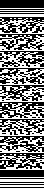 序号建设项目承担单位建设目标建设内容建设期限总投资（万元）